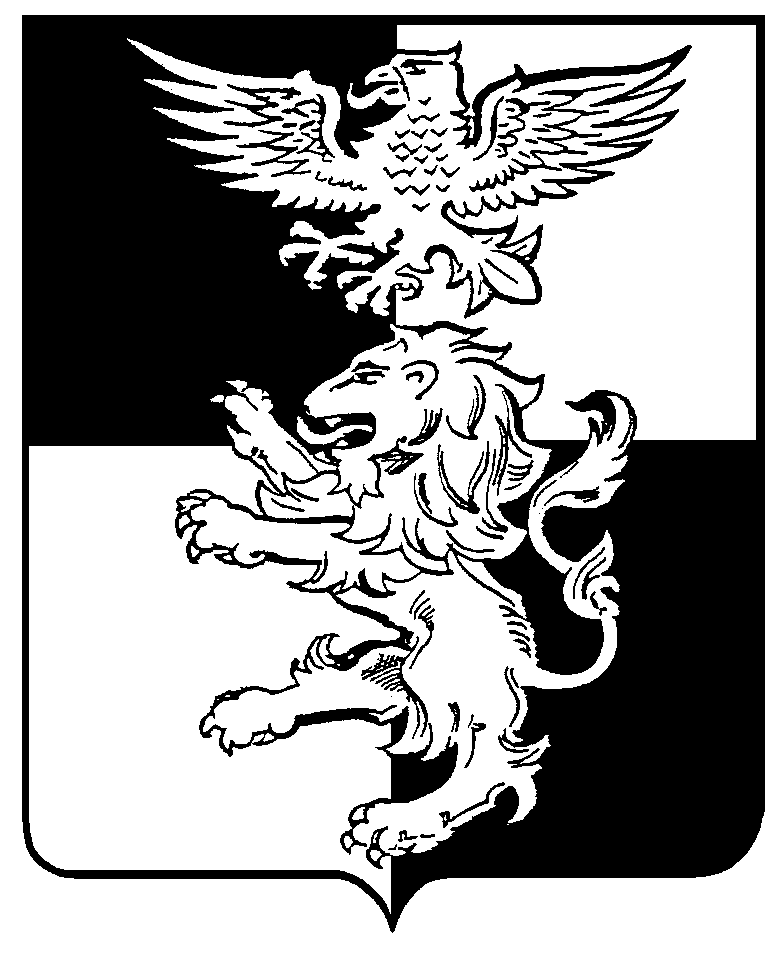 Муниципальный район «Белгородский район» Белгородская областьЗЕМСКОЕ СОБРАНИЕ ДУБОВСКОГО СЕЛЬСКОГО ПОСЕЛЕНИЯ          Четырнадцатое заседание земского собрания четвертого созываРЕШЕНИЕ «23» декабря 2019 г.				                                                  № 89О внесении изменений в решение земского собрания Дубовского сельского поселения от 20 декабря 2018 г. 
№ 37 «Об осуществлении Дубовским сельским поселением осуществления части полномочий муниципального района «Белгородский район» в сфере образования»   Руководствуясь частью 4 статьи 15 Федерального закона от 06.10.2003 г.               № 131-ФЗ «Об общих принципах организации местного самоуправления в Российской Федерации», Уставом муниципального района «Белгородский район» Белгородской области,Муниципальный совет Белгородского района решил:1. Внести в решение земского собрания Дубовского сельского поселения 28 декабря 2018 г. № 35 «Об осуществлении Дубовским сельским поселением осуществления части полномочий муниципального района «Белгородский район» в сфере образования» (далее – Решение) следующие изменения:1.1. Пункт 1 Решения изложить в новой редакции: «1. Администрации Дубовского сельского поселения принять осуществление полномочий муниципального района «Белгородский район» Белгородской области в сфере образования на 2019 -2022 годы  в части обеспечения финансирования муниципальных образовательных организаций, расположенных в соответствующих сельских поселениях (за исключением финансирования полномочий, финансовое обеспечение которых в соответствии с законодательством об образовании возлагается на иные органы власти).».1.2. Пункт 3 Решения изложить в новой редакции:«3. Утвердить Порядок предоставления иных межбюджетных трансфертов, предоставляемых из бюджета муниципального района «Белгородский район» Белгородской области бюджету Дубовскому сельского поселения на осуществление части полномочий муниципального района «Белгородский район» Белгородской области в сфере образования (прилагается).».1.3. Утвердить Порядок предоставления иных межбюджетных трансфертов, предоставляемых из бюджета муниципального района «Белгородский район» Белгородской области бюджету Дубовскому сельского поселения на осуществление части полномочий муниципального района «Белгородский район» Белгородской области в сфере образования, в новой редакции (прилагается).1.4. Пункт 4 Решения изложить в новой редакции:«4. Утвердить методику расчета иных межбюджетных трансфертов, предоставляемых из бюджета муниципального района «Белгородский район» Белгородской области бюджету Дубовскому сельского поселения на осуществление части полномочий муниципального района «Белгородский район» Белгородской области в сфере образования (прилагается).». 1.5. Утвердить методику расчета иных межбюджетных трансфертов, предоставляемых из бюджета муниципального района «Белгородский район» Белгородской области бюджету Дубовскому сельского поселения на осуществление части полномочий муниципального района «Белгородский район» Белгородской области в сфере образования, в новой редакции (прилагается).2. Поручить администрации Дубовскому сельского поселения обеспечить внесение изменений в соглашения, заключённое с администрацией Белгородского района.3. Обнародовать настоящее решение и разместить на официальном сайте органов местного самоуправления Дубовскому сельского поселения муниципального района «Белгородский район» Белгородской области.4. Контроль за исполнением настоящего решения возложить на постоянную комиссию земского собрания Дубовского сельского поселения по бюджету, финансовой и налоговой политике земского собрания Дубовского сельского поселения (Нефедова М.Г.).Глава Дубовского	сельского поселения		                                             И.А. КарьяноваПорядок предоставления иных межбюджетных трансфертов, предоставляемых из бюджета муниципального района «Белгородский район» Белгородской области бюджету Дубовского  сельского поселения на осуществление части полномочий муниципального района «Белгородский район» Белгородской области в сфере образованияНастоящий Порядок устанавливает порядок определения ежегодного объема иных межбюджетных трансфертов, предоставляемых из бюджета муниципального района «Белгородский район» Белгородской области бюджету сельского поселения на осуществление части полномочий муниципального района «Белгородский район» Белгородской области в сфере образования.Предоставление иных межбюджетных трансфертов осуществляется в пределах бюджетных ассигнований и лимитов бюджетных обязательств на цели, указанные в Соглашении между органами местного самоуправления муниципального района «Белгородский район» Белгородской области и органами местного самоуправления сельского поселения, на осуществление части полномочий муниципального района «Белгородский район» Белгородской области в сфере образования.Размер иных межбюджетных трансфертов определяется в соответствии с Методикой расчета иных межбюджетных трансфертов, предоставляемых из бюджета  муниципального района «Белгородский район» Белгородской области бюджету сельского поселения муниципального района «Белгородский район» Белгородской области на осуществление части полномочий муниципального района «Белгородский район» Белгородской области в сфере образования.Администрация района перечисляет финансовые средства для осуществления переданных полномочий, ежемесячно равными долями, не позднее 5-го числа отчетного месяца из бюджета муниципального района в бюджет сельского поселения.Администрация сельского поселения не позднее 20-го числа месяца, следующего за отчетным периодом, направляет в администрацию Белгородского района отчет о расходах бюджета муниципального района, источником финансового обеспечения которых являются иные межбюджетные трансферты, предоставленные бюджетом муниципального района.Администрация сельского поселения несет ответственность за нецелевое использование иных межбюджетных трансфертов и достоверность отчетности, представляемой в соответствии с пунктом 5 настоящего Порядка.При установлении отсутствия потребности сельского поселения в иных межбюджетных трансфертах, их остаток либо часть остатка подлежит возврату в доход бюджета муниципального района.УТВЕРЖДЕНАрешением земского собрания Дубовского сельского поселения       от «20» декабря 2019 года № 89Методика расчета иных межбюджетных трансфертов, предоставляемых из бюджета муниципального района «Белгородский район» Белгородской области бюджету Дубовского сельского поселения на осуществление части полномочий муниципального района «Белгородский район» Белгородской области в сфере образованияРасчет иных межбюджетных трансфертов на осуществление части полномочий муниципального района «Белгородский район» в сфере образования определяется исходя из:- объема средств на оплату труда (с начислениями) работников, непосредственно осуществляющих полномочия; - расходов на услуги связи;- расходов на коммунальные услуги;- расходов на содержание помещения;- расходов на оплату налогов;- прочих расходовв расчете на одного ребенка, обучающегося.Размер иных межбюджетных трансфертов, предоставляемых из бюджета муниципального района «Белгородский район» Белгородской области бюджету Дубовского сельского поселения на осуществление части полномочий муниципального района в сфере образования  УТВЕРЖДЕНрешением земского собрания Дубовского сельского поселения     от «20 » декабря 2019 года № 89Наименование поселенияНаименование организацийСумма межбюджетных трансфертов, тыс. рублей в 2019 годуСумма межбюджетных трансфертов, тыс. рублей в 2020 годуСумма межбюджетных трансфертов, тыс. рублей в 2021годуСумма межбюджетных трансфертов, тыс. рублей в 2022 годуДубовское сельское поселениеМОУ «Дубовская средняя общеобразовательная школа Белгородского района Белгородской области с углубленным изучением отдельных предметов»35,065,0065,0065,00Дубовское сельское поселениеМуниципальное общеобразовательное учреждение «Начальная школа   п. Дубовое Белгородского района Белгородской области»35,010,0010,0010,00Дубовское сельское поселениеМуниципальное дошкольное образовательное учреждение «Детский сад комбинированного  вида             № 8 п. Дубовое Белгородского района Белгородской области»30,025,0025,0025,00ВСЕГО:150,00150,00100,00